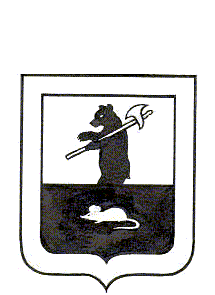 АДМИНИСТРАЦИЯ ГОРОДСКОГО ПОСЕЛЕНИЯ МЫШКИН                                                 ПОСТАНОВЛЕНИЕ                   г. Мышкин02.07.2019                                                                № 148О порядке разработки прогноза социально-экономического развития городского поселения МышкинВ соответствии с требованиями Бюджетного кодекса Российской Федерации, Федерального закона от 28.06.2014 № 172-ФЗ «О стратегическом планировании в Российской Федерации», решением Муниципального Совета городского поселения Мышкин от 29.06.2016 № 19 «Об утверждении Положения о бюджетном процессе в городском поселении Мышкин» в целях своевременной и качественной разработки прогноза социально-экономического развития городского поселения Мышкин,ПОСТАНОВЛЯЕТ:1. Утвердить:1.1. Порядок разработки прогноза социально - экономического развития городского поселения Мышкин на среднесрочный период согласно приложению 1 к настоящему постановлению.1.2. Форму прогноза социально-экономического развития городского поселения Мышкин на среднесрочный период согласно приложению 2 к настоящему постановлению.   2. Определить ответственным за разработку прогноза социально-экономического развития городского поселения Мышкин ведущего специалиста Администрации городского поселения Мышкин.3. Настоящее постановление разместить на официальном сайте Администрации  городского поселения Мышкин в информационно-телекоммуникационной сети «Интернет».4. Контроль за исполнением настоящего постановления оставляю за собой.5. Настоящее постановление вступает в силу с момента подписания.Глава городского поселения Мышкин                                                                                       Е.В. ПетровПорядок 
разработки прогноза социально-экономического развития городского поселения Мышкин на среднесрочный период
1. Общие положенияНастоящий Порядок разработан в соответствии с требованиями Бюджетного кодекса Российской Федерации, Федеральным законом от 28.06.2014 № 172-ФЗ «О стратегическом планировании в Российской Федерации» в целях своевременной и качественной разработки прогноза социально-экономического развития городского поселения Мышкин на среднесрочный период.Прогноз социально-экономического развития городского поселения Мышкин на среднесрочный период (далее - прогноз) - это научно обоснованная оценка вероятного состояния социально-экономической ситуации в городском поселении Мышкин в прогнозируемом периоде. Прогноз разрабатывается ежегодно на основе прогноза социально-экономического развития Российской Федерации, Стратегии социально-экономического развития Ярославской области до 2025 года, утвержденной постановлением Правительства Ярославской области от 06.03.2014 № 188-п «Об утверждении Стратегии социально-экономического развития Ярославской области до 2025 года», с учетом основных направлений бюджетной и налоговой политики городского поселения Мышкин .На основании прогноза разрабатывается проект бюджета городского поселения Мышкин на очередной финансовый год и плановый период. Прогноз разрабатывается в двух вариантах. Первый вариант прогноза - консервативный - исходит из менее благоприятной комбинации внешних и внутренних условий функционирования экономики и социальной сферы.Второй вариант прогноза - благоприятный - исходит из возможности сохранения позитивных тенденций развития внешних и внутренних условий и ориентирован на дальнейшее улучшение социально-экономической ситуации.Изменение прогноза в ходе составления или рассмотрения проекта бюджета городского поселения Мышкин влечет за собой изменение его основных характеристик. После утверждения бюджета городского поселения Мышкин изменения в прогноз не вносятся.В условиях нестабильной экономической ситуации, а также существенных изменений методологии расчета статистических показателей прогноз может корректироваться.2. Содержание прогнозаПрогноз (на каждом из этапов разработки) включает в себя таблицу и пояснительную записку.2.1. Таблица должна содержать:- перечень показателей социально-экономического развития городского поселения Мышкин; - фактические значения показателей социально-экономического развития городского поселения Мышкин за последний отчетный год; - прогнозную оценку достигнутого уровня социально-экономического развития городского поселения Мышкин на текущий год; - прогнозные данные социально-экономического развития городского поселения Мышкин на среднесрочный период (не менее чем на три года) в двух вариантах.2.2. Пояснительная записка должна содержать: - описание ситуации, сложившейся в отчетном периоде. В части, посвященной описанию сложившейся ситуации, подводятся итоги социально-экономического развития за период, отмечаются наиболее важные события, положительные и отрицательные факторы, оказавшие влияние на итоги развития, описываются существующие проблемы и меры, предпринятые Администрацией городского поселения Мышкин (в том числе конкретные меры/мероприятия, как реализованные, так и реализуемые в рамках нормативных правовых актов (далее - НПА) и проектов НПА); - оценку факторов и ограничений, влияющих на направленность экономического роста на среднесрочный период;- варианты дальнейшего развития в прогнозируемом периоде.В случае существенного расхождения значений показателей в прогнозируемом периоде с ранее утвержденными значениями требуется указать причины, прямо или косвенно повлиявшие на данную ситуацию.3. Разработка прогноза3.1. Прогноз разрабатывается в три этапа:3.1.1. На первом этапе в сроки, установленные планом-графиком разработки проекта бюджета городского поселения Мышкин на очередной финансовый год и на плановый период, разрабатываются основные показатели прогноза по форме утвержденной постановлением Администрации городского поселения Мышкин.3.1.2. На втором этапе в сроки, установленные планом-графиком разработки проекта бюджета городского поселения Мышкин на очередной финансовый год и на плановый период, уточняются основные показатели прогноза социально-экономического развития городского поселения Мышкин на среднесрочный период. 3.1.3. На третьем этапе в сроки, установленные планом-графиком разработки проекта бюджета городского поселения Мышкин на очередной финансовый год и на плановый период, разрабатывается уточненный прогноз по форме, утвержденной постановлением Администрации городского поселения Мышкин, на основании которого уточняются параметры проекта бюджета городского поселения Мышкин на очередной финансовый год и на плановый период. Уточненный прогноз одобряется постановлением Администрации городского поселения Мышкин «О прогнозе социально-экономического развития городского поселения Мышкин на среднесрочный период».3.2. Прогноз разрабатывается на период не менее трех лет при взаимодействии Администрации городского поселения Мышкин и муниципальными учреждениями городского поселения Мышкин, привлекаемыми к подготовке материалов, содержащих экспертные оценки показателей прогноза:- методическое и организационное руководство по разработке прогноза осуществляется Администрацией городского поселения Мышкин;- Администрацией городского поселения Мышкин разрабатывает прогноз с учетом представленных материалов.Администрации городского поселения Мышкин предоставлено право корректировать представленные значения показателей социально-экономического развития городского поселения Мышкин.Приложение 2к постановлению Администрации городского поселения Мышкинот 02.07.2019 № 148 Форма
Прогноз социально-экономического развития городского поселения Мышкин на среднесрочный период 
Приложение 1 к постановлению Администрации городского поселения Мышкин02.07.2019  № 148Наименование показателяЕдиница измеренияОтчёт за предыдущий годОценка на текущий годПрогноз на три последующих годаПрогноз на три последующих годаПрогноз на три последующих годаПрогноз на три последующих годаПрогноз на три последующих годаПрогноз на три последующих годаНаименование показателяЕдиница измеренияОтчёт за предыдущий годОценка на текущий год1-й прогнозный год1-й прогнозный год2-й прогнозный год2-й прогнозный год3-й прогнозный год3-й прогнозный годНаименование показателяЕдиница измеренияОтчёт за предыдущий годОценка на текущий годI вариантII вариантI вариантII вариантI вариантII вариант123456789101. Демография1. Демография1. Демография1. Демография1. Демография1. Демография1. Демография1. Демография1. Демография1. ДемографияЧисленность постоянного населения в среднем за годтыс. человекЧисленность постоянного населения в среднем за год% к пред. году2. Промышленность2. Промышленность2. Промышленность2. Промышленность2. Промышленность2. Промышленность2. Промышленность2. Промышленность2. Промышленность2. ПромышленностьЧисло хозяйствующих субъектов (предприятий)единицЧисло хозяйствующих субъектов (предприятий)% к пред. году3.Уровень жизни населения3.Уровень жизни населения3.Уровень жизни населения3.Уровень жизни населения3.Уровень жизни населения3.Уровень жизни населения3.Уровень жизни населения3.Уровень жизни населения3.Уровень жизни населения3.Уровень жизни населенияОбщая площадь земель поселенийгектаровОбщая площадь земель поселений% к пред. годув том числе площадь застроенных земельгектаровв том числе площадь застроенных земель% к пред. годуОбщая площадь зеленых насажденийгектаровОбщая площадь зеленых насажденийгектаровОбщая площадь зеленых насаждений% к пред. годуОбщая протяженность всех улиц, проездов, набережных% к пред. годуОбщая протяженность всех улиц, проездов, набережныхкилометровв том числе:освещенных% к пред. годуосвещенныхкилометровс усовершенствован ным покрытием (цементобетонное и асфальтобетонное)% к пред. годус усовершенствован ным покрытием (цементобетонное и асфальтобетонное)куб. мВывоз бытового мусора                                                                  % к пред. годуВывоз бытового мусора                                                                  куб. мВвод  в эксплуатации жилых домов за счет всех источников финансирования                                                                               тыс.кв. метровВвод  в эксплуатации жилых домов за счет всех источников финансирования                                                                               % к пред. годуВвод  в эксплуатацию жилых домов, построенных населением за счет собственных средств                                                                              тыс.кв. метровВвод  в эксплуатацию жилых домов, построенных населением за счет собственных средств                                                                              % к пред. годуКоличество учреждений культуры и отдыха                                     единицКоличество учреждений культуры и отдыха                                     % к пред. годув том числе:клубовединицбиблиотекединицдомов творчестваединицмузеевединицмузыкальных школединицпарков культуры и отдыхаединицЧисло мест в дошкольных образовательных учреждениях (яслях, детских садах)                                                                                   местЧисло мест в дошкольных образовательных учреждениях (яслях, детских садах)                                                                                   % к пред. годуЧисленность детей, посещающих учреждения дошкольного образования                                                                                       человекЧисленность детей, посещающих учреждения дошкольного образования                                                                                       % к пред. годуЧисло мест в общеобразовательных учреждениях (школах)  местЧисло мест в общеобразовательных учреждениях (школах)  % к пред. годуЧисленность учащихся, посещающих общеобразовательные учреждения (школы)                                                                     человекЧисленность учащихся, посещающих общеобразовательные учреждения (школы)                                                                     % к пред. годуКоличество пунктов первичного медицинского обслуживанияединицКоличество пунктов первичного медицинского обслуживания% к пред. годуЖилищный фонд на начало периода – всего                                                                               тыс. кв. метровЖилищный фонд на начало периода – всего                                                                               % к пред. годув том числежилищный фонд, находящийся в собственности граждан             тыс. кв. метровжилищный фонд, находящийся в собственности граждан             % к пред. годуКоличество семей, получающих жилищные субсидии                 единицКоличество семей, получающих жилищные субсидии                 % к пред. годуЧисло граждан, пользующихся льготами по оплате жилья и коммунальных услуг                                                                         человекЧисло граждан, пользующихся льготами по оплате жилья и коммунальных услуг                                                                         % к пред. году4. Потребительский рынок4. Потребительский рынок4. Потребительский рынок4. Потребительский рынок4. Потребительский рынок4. Потребительский рынок4. Потребительский рынок4. Потребительский рынок4. Потребительский рынок4. Потребительский рынокКоличество торговых точек – всего                                                                                                       единицКоличество торговых точек – всего                                                                                                       % к пред. годув том числе:магазинов                               единицавтолавокединицторговых центров                                                                               единицторговых комплексов                                                                        единицсетевых магазиновединицКоличество пунктов общественного питания (ресторанов, столовых, кафе, кафетериев)                                                                 единицКоличество пунктов общественного питания (ресторанов, столовых, кафе, кафетериев)                                                                 % к пред. годуКоличество пунктов бытового обслуживания населения (бань, парикмахерских, прачечных, химчисток, ремонтных и пошивочных мастерских, автосервисов, единицсетевых магазинов)                                                        % к пред. годуИндекс потребительских цен% декабрь к декабрюИндекс потребительских цен% год к годуна продовольственные товары% декабрь к декабрюна продовольственные товары% год к годув том числе:на непродовольственные товары% декабрь к декабрюна непродовольственные товары% год к годуна платные услуги населению% декабрь к декабрюна платные услуги населению% год к годуИндекс потребительских цен на коммунальные услуги для населения% декабрь к декабрюИндекс потребительских цен на коммунальные услуги для населения% год к годуИндекс потребительских цен на жилищные услуги% декабрь к декабрюИндекс потребительских цен на жилищные услуги% год к годуВеличина прожиточного минимума в расчете на душу населения в месяц (в среднем по области)рублейВеличина прожиточного минимума в расчете на душу населения в месяц (в среднем по области)% к пред. году5. Финансы5. Финансы5. Финансы5. Финансы5. Финансы5. Финансы5. Финансы5. Финансы5. Финансы5. ФинансыПоступление налоговых и неналоговых платежей в бюджет городского поселения МышкинрублейПоступление налоговых и неналоговых платежей в бюджет городского поселения Мышкин% к пред. году6. Труд и занятость6. Труд и занятость6. Труд и занятость6. Труд и занятость6. Труд и занятость6. Труд и занятость6. Труд и занятость6. Труд и занятость6. Труд и занятость6. Труд и занятостьЧисленность занятых в экономике (среднегодовая)тыс. человекУровень зарегистрированной безработицы%